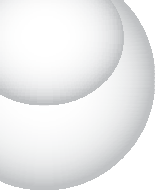 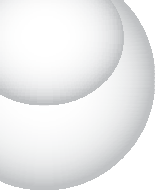 Read. Then write.( Leer. Después escribir)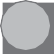 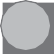 Today is Wednesday.Tomorrow is 	.Yesterday was 	.Two days ago was 	.Look. Then write. There is one example. (Mirar.Después escribir oraciones asi como en el ejemplo utilizando las actividades de Tom´s diary)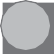 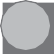 1  On   Monday,   Tom  studied   English. 2	 3	 4	 5	 6	 7   	Read. Then write. (Leer. Después escribir)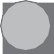 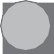 I have a friend called Bob. He’s hardworking and 1  			. He always has good grades. He has 2  		 brown hair and a nice 3  			. It’s Saturday 4  		  and we 5  		 soccer this morning and then 6  	to some music. Bob is very 7  		. Sometimes he helpsme with my homework. I 8  	 for a math test two days 9  	.I couldn’t do one of the 10  	 so Bob helped me. He was very 11  	because I took a long time to understand!Think of a friend. Then write about him/her. (Pensar en un amigo.Después escribir acerca de el/ella)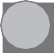 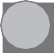 What does he/she look like?	What is he/she like?Think of the youngest person in your family. Then answer.( Piensa en la persona más joven de tu familia. Después responde las preguntas).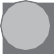 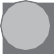 What does he/she look like?____________________________________ Is he/she…?_____________________________________________Is he/she taller/shorter…than…?__________________________________hat is he/she like?__________________________________________What does he/she like doing?____________________________________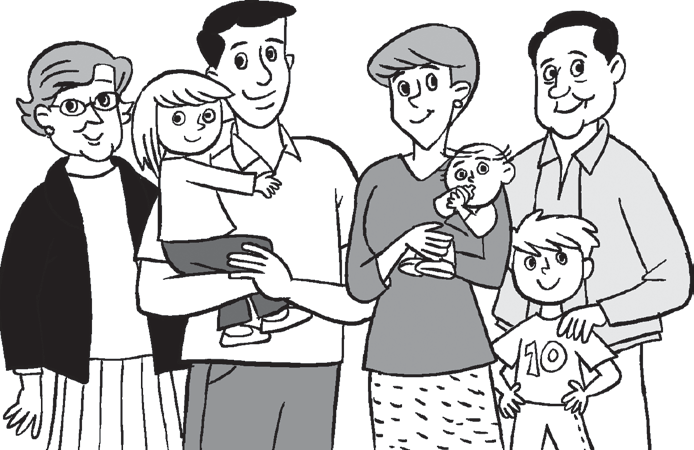 ACADEMIA MILITAR GENERAL TOMAS CIPRIANO DE MOSQUERA“PATRIA-CIENCIA-LEALTAD”AÑO LECTIVO 2020ACADEMIA MILITAR GENERAL TOMAS CIPRIANO DE MOSQUERA“PATRIA-CIENCIA-LEALTAD”AÑO LECTIVO 2020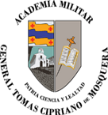 GRADO: Quinto ASIGNATURA: InglésASIGNATURA: InglésFECHA DE RECIBIDO: 18 de marzo del 2020FECHA DE ENTREGA: 25 de marzo del 2020FECHA DE ENTREGA: 25 de marzo del 2020CRITERIOS DE ENTREGA: Los estudiantes deberán imprimir este taller, desarrollarlo  y pegarlo en su cuaderno de inglés,enviar la evidencia ya sea imagen,foto o scan al siguiente correo: dinacolegio2020@gmail.com.Por favor, enviar las fotos, imágenes  en una sola carpeta con el nombre completo del estudiante y el grado. Por ejemplo, DinaBelalcazar-G5-inglés donde G es el grado,en este caso sería G5.CRITERIOS DE ENTREGA: Los estudiantes deberán imprimir este taller, desarrollarlo  y pegarlo en su cuaderno de inglés,enviar la evidencia ya sea imagen,foto o scan al siguiente correo: dinacolegio2020@gmail.com.Por favor, enviar las fotos, imágenes  en una sola carpeta con el nombre completo del estudiante y el grado. Por ejemplo, DinaBelalcazar-G5-inglés donde G es el grado,en este caso sería G5.CRITERIOS DE ENTREGA: Los estudiantes deberán imprimir este taller, desarrollarlo  y pegarlo en su cuaderno de inglés,enviar la evidencia ya sea imagen,foto o scan al siguiente correo: dinacolegio2020@gmail.com.Por favor, enviar las fotos, imágenes  en una sola carpeta con el nombre completo del estudiante y el grado. Por ejemplo, DinaBelalcazar-G5-inglés donde G es el grado,en este caso sería G5.Este taller es el repaso de lo que se ha visto hasta el momento . Cada punto a realizar está explicado tanto en inglés como en español.Los días jueves 19 y viernes 20 de marzo,en horario de 8:00 a.m -12:00p.m a través de mi correo: dinacolegio2020@gmail.com estaré atenta a sus inquietudes,dudas,asesorías de los talleres o ingreso a la plataforma.Muchas graciasEste taller es el repaso de lo que se ha visto hasta el momento . Cada punto a realizar está explicado tanto en inglés como en español.Los días jueves 19 y viernes 20 de marzo,en horario de 8:00 a.m -12:00p.m a través de mi correo: dinacolegio2020@gmail.com estaré atenta a sus inquietudes,dudas,asesorías de los talleres o ingreso a la plataforma.Muchas graciasEste taller es el repaso de lo que se ha visto hasta el momento . Cada punto a realizar está explicado tanto en inglés como en español.Los días jueves 19 y viernes 20 de marzo,en horario de 8:00 a.m -12:00p.m a través de mi correo: dinacolegio2020@gmail.com estaré atenta a sus inquietudes,dudas,asesorías de los talleres o ingreso a la plataforma.Muchas gracias